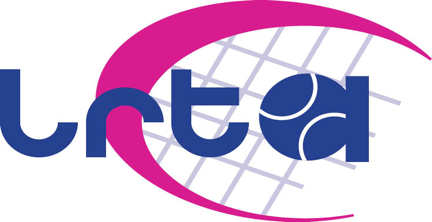 ENTRY FORM FOR THE BRITISH LADIES’ HANDICAP TOURNAMENT 2021NAME:                                                    ADDRESS:POST CODE: MOB TEL No:                                                           HOME TEL No:  HOME CLUB:                                      RTO SINGLES H/CAP:          RTO DOUBLES: I wish to enter the Singles/Doubles and play with: PARTNER’S NAME:                                                              HER DOUBLES H’CAP: OR Please find a partner for me:  YES/NO: I am/am not able to play Friday 5th:  From 10am YES/NO      1pm YES/NO       4pm YES/NODOB (if applying as a Junior); …………………………… (NB: Parental consent, if not already given, is required for entrants who are under 18 – form on LRTA website)There is hotel accommodation available at the Hall Appartments and the Travelodge at the end of the Drive and there may be the possibility of billeting with a member nearby. Please indicate your requirements below.If you live locally and are prepared to offer accommodation, please indicate below:Friday 5th November:  Number of people/rooms ………………………………………………………………………………..Saturday 6th November: Number of people/rooms …………………………………………………………………………….I should like  ...    tickets @ £25 a head for the Supper on Saturday 6th November.  A menu is attached; please indicate your choice by ringing the appropriate letter below:A    B    C    -    D    E    F   Total for entry and dinner:  £:Any special dietary requirements?................................................DO NOT SEND PAYMENT FOR ENTRY OR DINNER.  Payment will be taken automatically by the Treasurer using GoCardless on receiving this form.Entries will only be accepted once payment has been received (which will be taken by the Treasurer using GoCardless).If you are not yet a member of the LRTA, please get in touch: with Diana Wilson membership@ladiesrealtennis.com .  By entering this tournament, I agree to abide by the rules of the LRTA and the decisions of the Tournament Committee.Please return your completed entry form to Annabel Wyatt – annabel.wyatt@keme.co.uk or post to 65 Tilkey Road Coggeshall Colchester CO6 1PH to arrive no later than October 23rd 2021.  Thank You.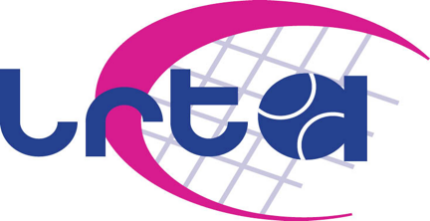 Ladies Handicap Tournament Supper at the Bistro, Prested Hall Saturday 6th November 2021 from 7pmMenu Choices:Beef Stew & DumplingsVeg Lasagne (V)Thai Green Chicken CurryFruit SaladChoc Fudge CakeLemon TartPlease make your selection and put your choices on the entrance form* Any allergies or intolerances please let us know and alternatives will be supplied where possible.*